Family Information Form
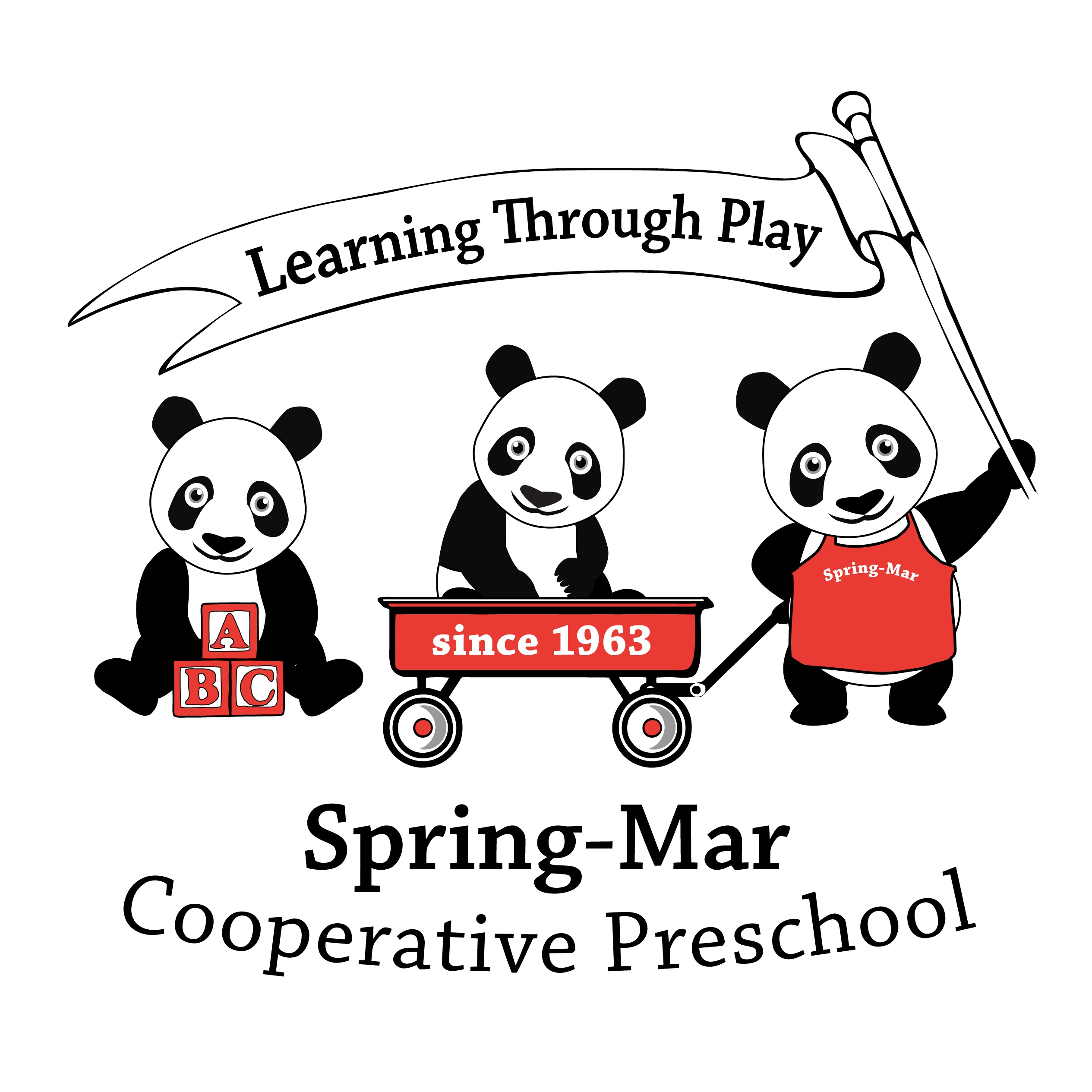 By providing the information requested on this form, you help us fulfill our mission of serving the growth and developmental needs of each child and family. We regard this form as confidential and as one means of gathering information to insure the safety and well-being of your child. To ensure privacy, we ask you to make a copy of this form and provide an original signature on both copies. (One copy is retained in your child’s file in the locked filing cabinet in the school office and one copy is retained by your child’s teacher in their assessment records.)  Please let us know of any changes during the year. Thank you.Would you be interested in exchanging childcare with another family?           Yes          NoWould you be interested in providing paid childcare for another family?         Yes         NoFamily DataChild’s full name_____________________________________________	Nickname___________________________Sex_________	Age__________		Birthdate________________	Birthplace___________________________Home address_____________________________________________________________________________________________Telephone #_________________________ (this is the primary phone we will use for emergencies and phone trees)Mother’s full name__________________________________________________________________Home address (if different) _________________________________________________________________________________Telephone # home____________________	work________________________		cell_________________________Mother’s Email Address _____________________________________________Employer Name and Address____________________________________________________________Occupation__________________________________Hrs/days_________________________________Father’s full name____________________________________________________________________Home address (if different) _____________________________________________________________Telephone # home____________________	work________________________		cell_________________________Employer Name and Address____________________________________________________________Occupation__________________________________Hrs/days_________________________________If mother and father are separated or divorced, please respond to the following:Date the separation/divorce occurred ___________________________The custody arrangements are as follows _____________________________________________________________________Name of persons living in household (siblings, grandparents, nanny, au pair, etc.). Please list sibling ages.Name		                    		Age			Name                 	               	Age_______________________________________________                   __________________________________________________Names of significant people who care for your child (grandparent, neighbor, nanny, etc.)Name									Relationship to child__________________________________________________             		________________________________________________________________________________________            		________________________________________________________________________________________             		______________________________________If your child is adopted, please indicate any information or circumstances that may be helpful. ________________________________________________________________________________________________________________________________________________________________________________________________________________________Types and names of pets  ____________________________________________________________________________________Religious preference  ________________________________________________________________________________________Has your child had any previous preschool or group experience?  If so please indicate the following:Year			Place							Teacher or Facilitator____________		____________________________________    		________________________________________________		____________________________________    		____________________________________Please list two people to contact if parents cannot be reached. (Can be family, friends, or neighbors but should be someone who knows the child and lives relatively close.)Name				Address					 	 	Daytime Phone #__________________________	__________________________________________                 _______________________________________________	__________________________________________                 _____________________In addition to the people identified above, list any other people authorized to pick up your child. ________________________________________________________________________________________________________________________________________________________________________________________________________________________Are there any persons NOT authorized to pick up your child?  Please list. ____________________________________________________________________________________________________________Child’s physician:_________________________________________			Phone #: ___________________________Does your child have any known allergies? If so, please note and describe all allergies (food, medicine, environmental, etc.) and child’s reaction.   ________________________________________________________________________________________________________________________________________________________________________________________________________________________Relative to the allergies described above, what precautions and procedures do we need to take?  ________________________________________________________________________________________________________________________________________________________________________________________________________________________Does your child have any chronic medical conditions (asthma, diabetes, etc.)? Please describe: ________________________________________________________________________________________________________________________________________________________________________________________________________________________Is your child routinely on medication?  Please list medications.  IF THESE MEDICATIONS ARE TO BE ADMINISTERED DURING SCHOOL HOURS, THE MEDICATION NEEDS TO BE NEW AND IN ITS ORIGINAL PACKAGING WITH THE PRESCRIPTION ON THE MEDICATION.  Please see Director for further assistance.  ________________________________________________________________________________________________________________________________________________________________________________________________________________________ Please list the names of individuals authorized to have access to your child’s health information. ____________________________________________________________________________________________________________If your child is in the midst of toilet training, please provide any information that may be useful. ________________________________________________________________________________________________________________________________________________________________________________________________________________________It is a policy of Spring-Mar to retain a record of an IEP/IFSP for every child receiving public or private services (for developmental delays in areas such as speech, language, gross and fine motor, etc.) so that our staff may match and enhance their delivery of educational and support services to your child.  Please describe the kind of services and the service provider’s name and agency. ________________________________________________________________________________________________________________________________________________________________________________________________________________________An IEP/IFSP is currently on file:   Yes    No 			An IEP/IFSP is forthcoming:    Yes    No    ETA  __________Please note any concerns or observations you would like to share with regard to the physical/fine and gross motor growth and development of your child. ______________________________________________________________________________________________________________________________________________________________________________________________________________________Social and Emotional InformationThe following questions relate specifically to growth and development. While growth and development are on an expected continuum, they are also unique and individual to each child. Please respond to the following to reflect your child at present. You are always invited to update this form or notify staff of changes at any time.My child seems happiest when he/she: ________________________________________________________________________________________________________________________________________________________________________________________________________________________New situations are more comfortable for my child if: ________________________________________________________________________________________________________________________________________________________________________________________________________________________At Spring-Mar, we work to assist children in feeling secure and comfortable in our setting. Young children often have a security or attachment item (blanket, lovey, special stuffed animal, etc.). Please tell us if your child has such an item. ____________________________________________________________________________________________________________If I were to name something my child were worried about or afraid of it would be:  ________________________________________________________________________________________________________________________________________________________________________________________________________________________How do you handle worries or fears?  ________________________________________________________________________________________________________________________________________________________________________________________________________________________My child seems frustrated or angry when he/she: ________________________________________________________________________________________________________________________________________________________________________________________________________________________If the need arises at home, how is your child disciplined?  ________________________________________________________________________________________________________________________________________________________________________________________________________________________What are important rules in your home? ________________________________________________________________________________________________________________________________________________________________________________________________________________________Please describe any events or situations relating to your child that may be helpful to the teacher (births, deaths, moves or change in family life, etc.).________________________________________________________________________________________________________________________________________________________________________________________________________________________My child has evidenced a strong dislike or avoidance of: ________________________________________________________________________________________________________________________________________________________________________________________________________________________My child has evidenced a strong liking or attraction to: ________________________________________________________________________________________________________________________________________________________________________________________________________________________Please note any concerns or observations you would like to share with regard to the social and emotional growth and development of your child._______________________________________________________________________________________________________________________________________________________________________________________________________________Cognitive and Language InformationSpring-Mar is a firm adherent to both educational theory and teaching practices that affirm a child’s first and family language as one to be respected and supported.  We recognize this as critical when we remember that thinking and language functions are intricately related. The language(s) spoken in our home is (are):  ________________________________________________________________My child’s primary language is:  ____________________________________________________________________________My child’s second language is:  ______________________________________________________________________________Sometimes children develop their own vocabulary for important things.  Please note any designations or substitutions your child has or family phrases that would be helpful to know. ______________________________________________________________________________________________________________________________________________________________________________________________________________________Please note any concerns or observations you would like to share with regard to the speech and language development of your child. ___________________________________________________________________________________________________________Cultural InformationWhat are important celebrations or rites of passage in your home? ________________________________________________________________________________________________________________________________________________________________________________________________________________________Please share any relevant non-allergy food issues. ____________________________________________________________________________________________________________Do you have any cultural concerns or issues we could address? ____________________________________________________________________________________________________________Parent ExpectationsIn order to serve you to the best of our ability, the following information would be helpful.The thing(s) I would most want you to know and learn about my child is (are):  ____________________________________________________________________________________________________________________________________________________________________________________________________________________________________________________________________________________________________________________________________The kind of school experience I would most like to see for my child this year would be:________________________________________________________________________________________________________________________________________________________________________________________________________________________The areas of growth that I would like to see for my child this year:  ________________________________________________________________________________________________________________________________________________________________________________________________________________________I chose Spring-Mar for my child this year because:  ________________________________________________________________________________________________________________________________________________________________________________________________________________________If your child is enrolled in our Pre-Kindergarten program, which elementary school will he/she be attending the following year? ____________________________________________________________________________________________________________Additional Comments: ____________________________________________________________________________________________________________________________________________________________________________________________________________________________________________________________________________________________________________________________________Form completed by ___________________________________			Date_____________________________